宁夏医科大学总医院2022年度秋季进修（非护理人员）报道通知各医疗卫生机构、医师：宁夏医科大学总医院2022年秋季进修计划于11月21日报道（省外学员暂不来院），请学员扫码进群，具体事宜将在群里通知。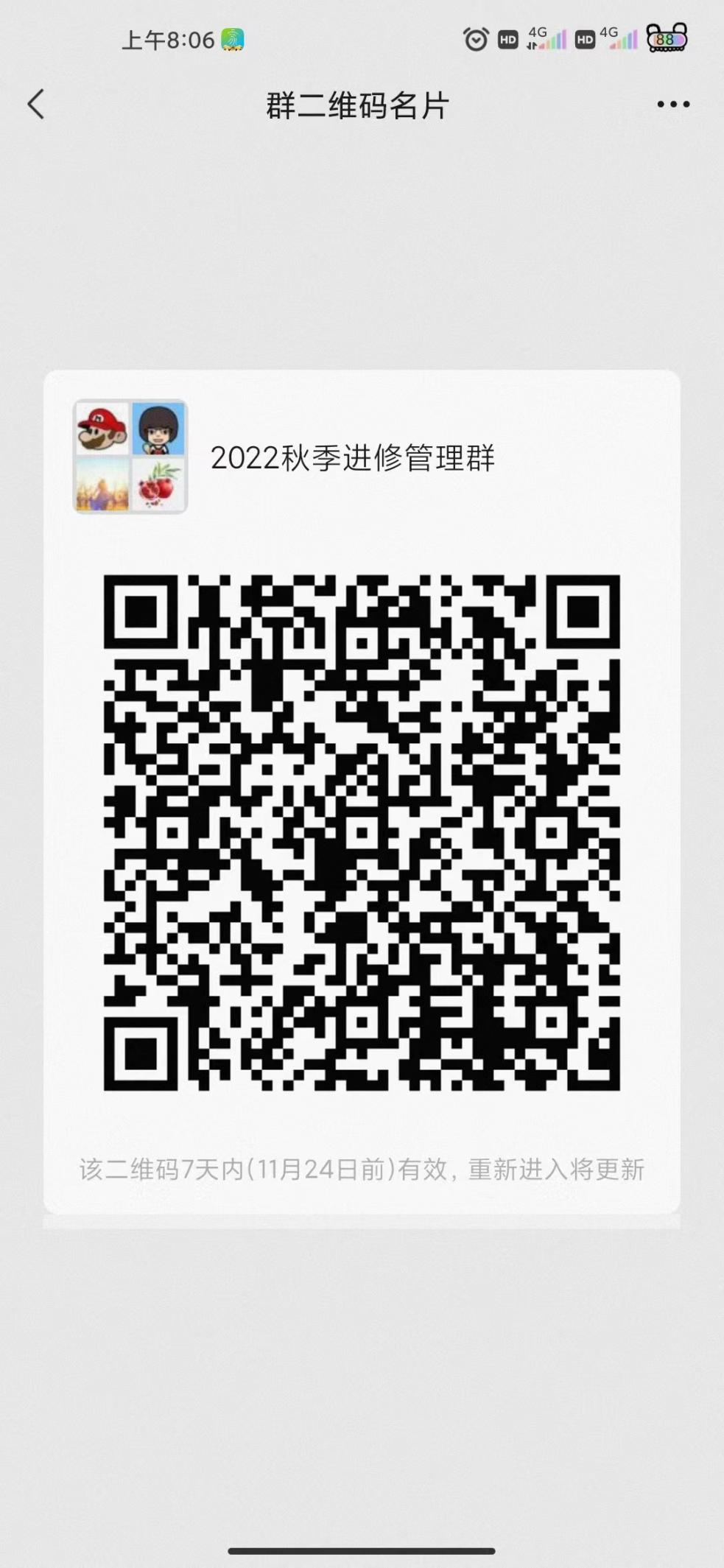 宁夏医科大学总医院医院集团管理工作办公室2022年11月17日